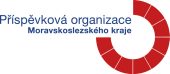 Střední škola, Základní škola a Mateřská škola, Karviná, příspěvková organizaceKomenského 614/2, 735 06 Karviná – Nové MěstoBESEDA V RÁMCI PREVENCE ALKOHOLISMUV měsíci lednu 2021 proběhly ve třídách IV. A a V. C besedy, které připravila školní metodička prevence  společně s třídními učitelkami pro své žáky. Tentokrát na téma prevence alkoholismu. Paní učitelky seznámily žáky s pojmem alkoholismus a poučily je, jaké nebezpečí  hrozí při  požívání alkoholu.Všichni společně pracovali s interaktivní tabulí a zhlédli film s touto tématikou. V závěru plnili kvízy a vytvořili  plakát, který nainstalovali v koutku prevence rizikového chování.Práce se jim dařila a děti si vše náramně užily.V Karviné 28. 1. 2021                                                               Zapsala: Mgr. Ivana Hlavová 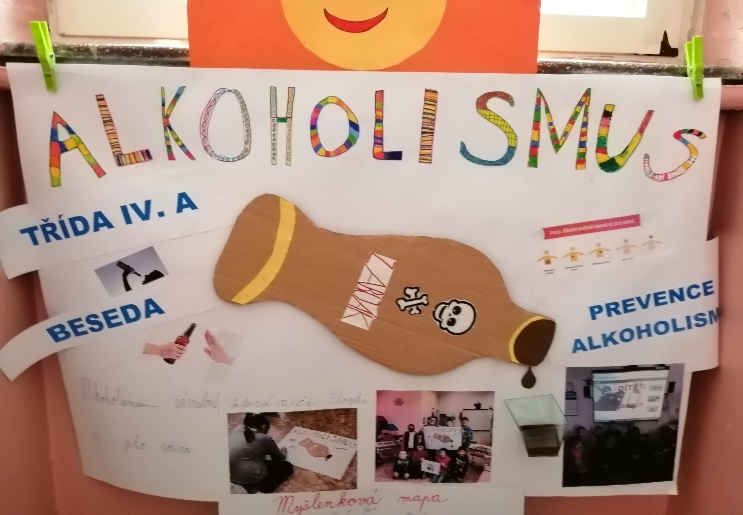 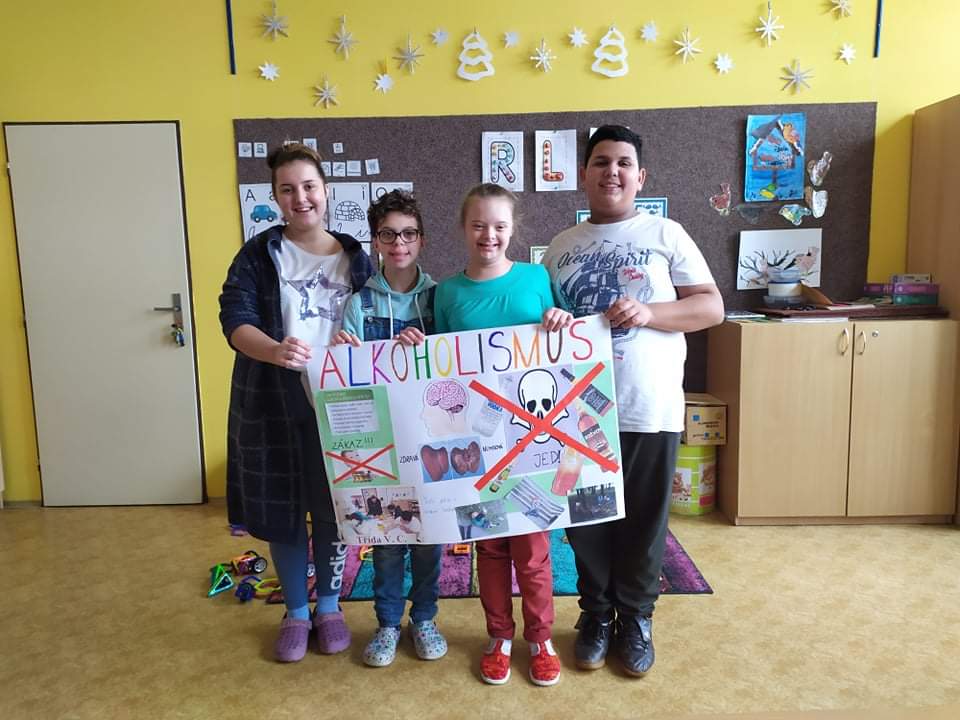 